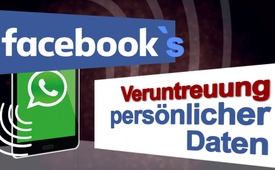 Facebook’s Veruntreuung persönlicher Daten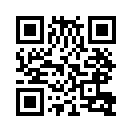 Mark Zuckerberg kaufte 2014 Whats-App für 19 Mrd. Euro. Ganz selbstlos war dieser Deal nicht. Facebook und Whats-App zusammen sind zum medialen Riesen geworden. Facebook hat auf alle eingestellten Inhalte ein Copyright. Für was werden all die gesammelten Daten verwendet? Und wollen wir das wirklich?Facebook’s Veruntreuung persönlicher Daten
2014 kaufte der Gründer von Facebook, Mark Zuckerberg, den Kurznachrichtendienst WhatsApp für 19 Mrd. Euro auf, um seinen Facebook Nutzern einen beinahe kostenlosen Nachrichtenaustausch zu ermöglichen. Im Januar 2017 wird dieser Dienst bereits von 1,2 Mrd. Menschen weltweit genutzt. Mit Facebook in Kooperation mit WhatsApp schuf Zuckerberg einen medialen Riesen, doch mit Schattenseiten. Über alles, was auf Facebook eingestellt wird, hat die Firma das Copyright. Zudem räumt der Nutzer von WhatsApp ein, dass Telefonnummern von Kontaktdaten, die im Adressbuch des Nutzers gespeichert sind, an Facebook weitergegeben und genutzt werden dürfen. „Wir verfolgen einige deiner Handlungen auf Facebook“, gibt Zuckerberg verharmlosend zu. Die erfassten Daten würden u.a. zur besseren Personalisierung von Werbung genutzt. Diese Ausbeute der persönlichen Daten bringt Facebook-Gründer Zuckerberg aber einen gigantischen Zufluss an Profit ein. Aber auch Anfragen von Regierungsstellen über Nutzer bleiben von Facebook nicht unbeantwortet. Eine fast unüberschaubare Möglichkeit an Überwachung wird zu Lasten der arglosen Nutzer ausgeschöpft. Wurde Facebook auf dieses Ziel hin vielleicht sogar gegründet?
In der nachfolgenden Sendung „Wurden die US-Wahlen manipuliert?“ bekommen Sie eine Idee davon, wie die über uns gesammelten Daten verwendet werden können.von avr. / abu.Quellen:https://de.wikipedia.org/wiki/WhatsApp
https://de.statista.com/statistik/daten/studie/285230/umfrage/aktive-nutzer-von-whatsapp-weltweit/
https://www.zeitenschrift.com/artikel/facebook-is-watching-youDas könnte Sie auch interessieren:#Facebook - www.kla.tv/FacebookKla.TV – Die anderen Nachrichten ... frei – unabhängig – unzensiert ...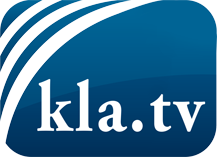 was die Medien nicht verschweigen sollten ...wenig Gehörtes vom Volk, für das Volk ...tägliche News ab 19:45 Uhr auf www.kla.tvDranbleiben lohnt sich!Kostenloses Abonnement mit wöchentlichen News per E-Mail erhalten Sie unter: www.kla.tv/aboSicherheitshinweis:Gegenstimmen werden leider immer weiter zensiert und unterdrückt. Solange wir nicht gemäß den Interessen und Ideologien der Systempresse berichten, müssen wir jederzeit damit rechnen, dass Vorwände gesucht werden, um Kla.TV zu sperren oder zu schaden.Vernetzen Sie sich darum heute noch internetunabhängig!
Klicken Sie hier: www.kla.tv/vernetzungLizenz:    Creative Commons-Lizenz mit Namensnennung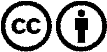 Verbreitung und Wiederaufbereitung ist mit Namensnennung erwünscht! Das Material darf jedoch nicht aus dem Kontext gerissen präsentiert werden. Mit öffentlichen Geldern (GEZ, Serafe, GIS, ...) finanzierte Institutionen ist die Verwendung ohne Rückfrage untersagt. Verstöße können strafrechtlich verfolgt werden.